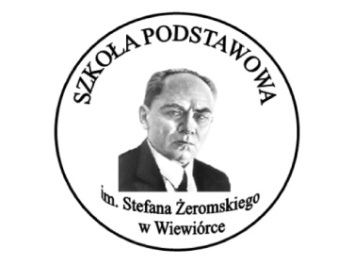                    KONKURS POLONISTYCZNO – GEOGRAFICZNO –    PLASTYCZNY„Z LEGENDĄ PRZEZ POLSKĘ”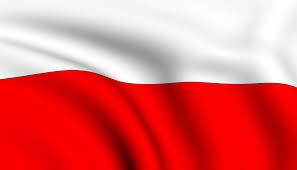 Zapraszamy serdecznie klasy III – VIII do udziału w konkursie 
„ Z legendą przez Polskę”Konkurs składa się z 3 części: Polonistyczna: polega na zaprezentowaniu z pamięci treści wybranej legendy 
z terenu  Polski lub naszego regionu. Geograficzna: polega na naszkicowaniu mapy i zlokalizowaniu tego miejsca, 
o którym mówi legenda na mapie. Plastyczna: polega na wykonaniu ilustracji do wybranej legendy.Konkurs odbędzie się w Szkole Podstawowej im. Stefana Żeromskiego w Wiewiórce 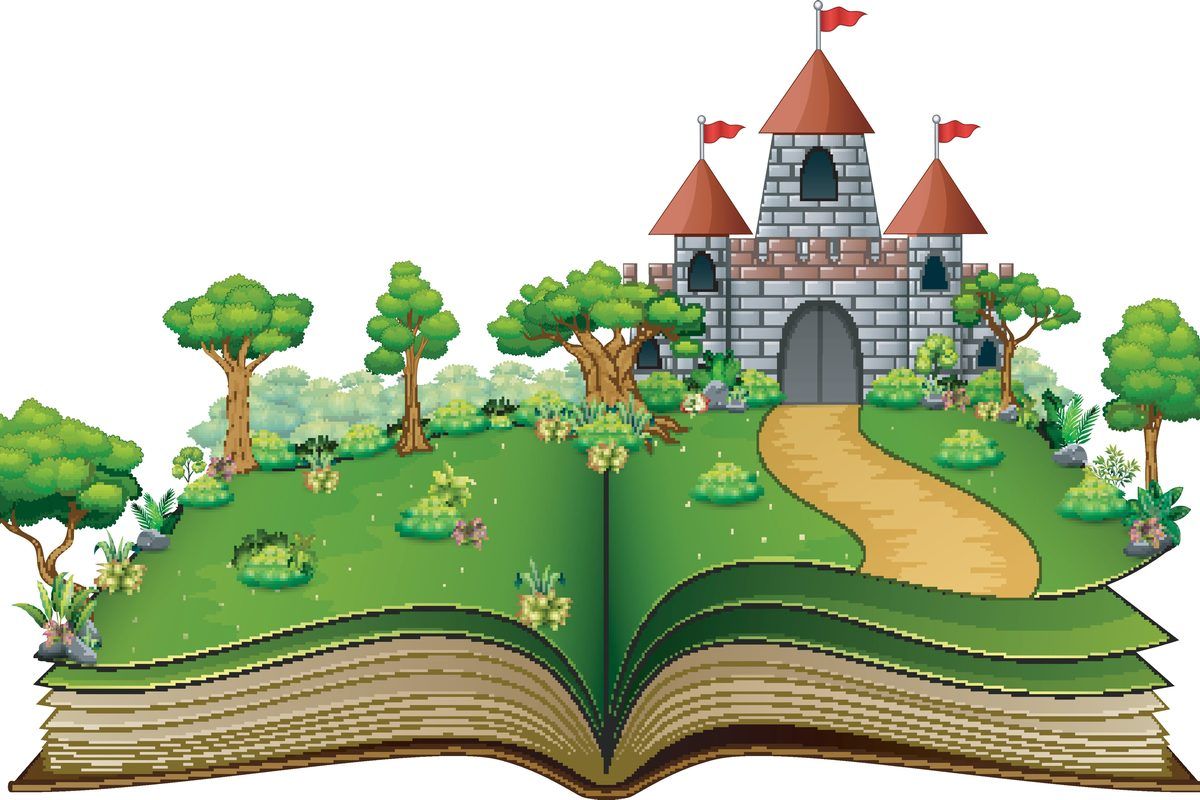 REGULAMIN MIĘDZYSZKOLNEGO KONKURSU „Z legendą przez Polskę”       pod patronatem wójta Gminy Żyraków Pana Marka RączkiCele konkursu:
 rozbudzanie motywacji czytania i rozwijania umiejętności odbioru dzieł literackich;
 propagowanie treści historycznych rozwijających poczucie
 przynależności do regionu i kraju;
 rozwijanie postawy patriotycznej związanej z tożsamością kultury regionalnej;
 poznanie specyfiki poszczególnych krain geograficznych;
 popularyzacja wiedzy o Polsce, propagowanie wiedzy o kulturze 
narodu i państwa polskiego;
 popularyzacja literatury polskiej;
 rozwijanie umiejętności stosowania zdobytej wiedzy w praktyce;
 wdrażanie do współzawodnictwa i godnej rywalizacji.Termin:
Zgłoszenia do udziału w konkursie do 5 kwietnia 2023 r.
Konkurs odbędzie się w Szkole Podstawowej im. Stefana Żeromskiego w Wiewiórce. Uczestnicy konkursu:
Konkurs skierowany jest do trzech kategorii wiekowych:
• I kategoria – klasy III -  IV • II kategoria – klasy V – VI 
• III kategoria – klasy VII – VIII Organizator:Szkoła Podstawowa im. Stefana Żeromskiego w Wiewiórce.Warunki uczestnictwa:
 Zgłoszenie swojego udziału w konkursie następuje poprzez wypełnienie i podpisanie formularza zgłoszeniowego (podpisane przez rodzica/opiekuna – załącznik nr 1)Celem zapewnienia prawidłowej organizacji i przebiegu konkursu, Organizator powołuje komisję konkursową. Wszelkie wątpliwości dotyczące zasad Konkursu, interpretacji i postanowień regulaminu rozstrzyga Organizator.Kryteria oceny prac i nagrody:Komisja konkursowa będzie brała pod uwagę:Część polonistyczna: każdy z uczestników przygotowuje i odtwarza z pamięci treść wybranej legendy. Ocenianiu podlega opanowanie pamięciowe oraz wrażenie estetyczne. Uczestnik otrzymuje punkty w skali 1-10.Część geograficzna: Ocenianiu podlega wykonanie mapy – estetyka oraz rzetelność treści geograficznych. Skala punktów 1 – 5.Część plastyczna: Ocenianiu podlega praca plastyczna, czyli zgodność rysunku z opowiadaną legendą oraz estetyka pracy i oryginalność pomysłu. Punkty w skali 1 - 5.Uczestnik zabiera wykonane prace na konkurs, który odbędzie się 27 kwietnia 2023 r. 
W Szkole Podstawowej im. Stefana Żeromskiego w Wiewiórce w sali nr 12. 
Więcej informacji u Pani Renaty Ozga.Komisja Konkursowa nagrodzi 2 najlepsze legendy (po jednej z każdej kategorii wiekowej).
Kategoria I – Uczestnicy z klas III – IV 
Kategoria II – Uczestnicy z klas V-IV 
Kategoria III – Uczestnicy z klas VII – VIII Laureaci otrzymają nagrody rzeczowe.
Jury zastrzega sobie prawo do przyznania wyróżnień. 
ZAŁĄCZNIK nr 1
KARTA ZGŁOSZENIOWA
NA KONKURS „Z  LEGENDĄ  PRZEZ  POLSKĘ”organizowany przez Szkołę Podstawową im. Stefana Żeromskiego w Wiewiórce
1. Dane uczestnika, szkoły i opiekuna:
Imię i nazwisko .....................................................................................................................................
Nazwa szkoły, klasa ..............................................................................................................................
Adres e-mail szkoły ...............................................................................................................................
Numer telefonu szkoły .........................................................................................................................
Imię i nazwisko nauczyciela opiekuna.................................................................................................................